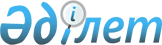 О внесении изменений в решение от 25 декабря 2008 года № 11/4 "О бюджете города Усть-Каменогорска на 2009 год"
					
			Утративший силу
			
			
		
					Решение Усть-Каменогорского городского маслихата Восточно-Казахстанской области от 29 октября 2009 года N 18/7. Зарегистрировано Управлением юстиции города Усть-Каменогорск Департамента юстиции Восточно-Казахстанской области 04 ноября 2009 года за N 5-1-123. Утратило силу в связи с истечением срока, на который было принято, на основании письма Усть-Каменогорского городского маслихата от 05 января 2010 года № 03-09/1

      Сноска. Утратило силу в связи с истечением срока, на который было принято, на основании письма Усть-Каменогорского городского маслихата от 05.01.2010 № 03-09/1.      

В соответствии со статьей 109 Бюджетного кодекса Республики Казахстан, подпунктом 1) пункта 1 статьи 6 Закона Республики Казахстан «О местном государственном управлении и самоуправлении в Республике Казахстан», решением Восточно-Казахстанского областного маслихата от 16 октября 2009 года № 15/202-IV «О внесении изменений и дополнений в решение от 19 декабря 2008 года № 10/129-IV «Об областном бюджете на 2009 год» (зарегистрировано в Реестре государственной регистрации нормативных правовых актов за номером 2514 от 26 октября 2009 года), Усть-Каменогорский городской маслихат РЕШИЛ:



      1. Внести в решение Усть-Каменогорского городского маслихата от 25 декабря 2008 года № 11/4 «О бюджете города Усть-Каменогорска на 2009 год» (зарегистрировано в Реестре государственной регистрации нормативных правовых актов за номером 5-1-98, опубликовано 17 января 2009 года в газетах «Дидар» и «Рудный Алтай»), с внесенными изменениями решением от 18 февраля 2009 года № 13/4 «О внесении изменений в решение от 25 декабря 2008 года № 11/4 «О бюджете города Усть-Каменогорска на 2009 год» (зарегистрировано в Реестре государственной регистрации нормативных правовых актов за номером 5-1-102, опубликовано в газетах «Дидар» 3 марта 2009 года № 27-28, «Рудный Алтай» 5 марта 2009 года № 31-32), от 24 апреля 2009 года № 15/4 «О внесении изменений в решение от 25 декабря 2008 года № 11/4 «О бюджете города Усть-Каменогорска на 2009 год» (зарегистрировано в Реестре государственной регистрации нормативных правовых актов за номером 5-1-108, опубликовано в газетах «Дидар» 14 мая 2009 года № 68-69, «Рудный Алтай» 8 мая 2009 года № 67-68), от 23 июля 2009 года  № 16/7 «О внесении изменений в решение от 25 декабря 2008 года № 11/4 «О бюджете города Усть-Каменогорска на 2009 год» (зарегистрировано в Реестре государственной регистрации нормативных правовых актов за номером 5-1-117, опубликовано в газетах «Дидар» 7 августа 2009 года № 127-128, «Рудный Алтай» 6 августа 2009 года № 121-122), следующие изменения:



      1) пункт 1 изложить в следующей редакции:

      «1. Утвердить бюджет города на 2009 год согласно приложению 1 в следующих объемах:

      1) доходы – 14 515 842 тысяч тенге, в том числе по:

      налоговым поступлениям – 6 081 191 тысяч тенге;

      неналоговым поступлениям – 36 518 тысяч тенге;

      поступлениям от продажи основного капитала – 1 252 089 тысяч тенге;

      поступлениям трансфертов – 7 146 044 тысяч тенге;

      2) затраты – 14 477 126 тысяч тенге;

      3) чистое бюджетное кредитование – 0;

      4) сальдо по операциям с финансовыми активами – 147 944,7 тысяч тенге, в том числе:

      приобретение финансовых активов – 150 000 тысяч тенге;

      поступления от продажи финансовых активов государства – 2 055,3 тысяч тенге;

      5) дефицит (профицит) бюджета – -109 228,7 тысяч тенге;

      6) финансирование дефицита (использование профицита) бюджета – 109 228,7 тысяч тенге.»;



      2) в пункте 3:

      в абзаце первом цифры «12 000» заменить цифрами «16 954»;

      в абзаце четвертом цифры «3 000» заменить цифрами «7 954»;



      3) пункт 4 изложить в следующей редакции:

      «Зачисление доходов в городской бюджет производить по нормативам распределения доходов, в соответствии с решением Восточно-Казахстанского областного маслихата от 16 октября 2009 года № 15/202-IV «О внесении изменений и дополнений в решение от 19 декабря 2008 года № 10/129-IV «Об областном бюджете на 2009 год» (зарегистрировано в Реестре государственной регистрации нормативных правовых актов за номером 2514 от 26 октября 2009 года):

      1) индивидуальный подоходный налог с доходов, облагаемых у источника выплаты – 15,8 %;

      2) индивидуальный подоходный налог с доходов иностранных граждан, облагаемых у источника выплаты – 15,8 %;

      3) социальный налог – 15,8 %.»;



      4) в пункте 11:

      в абзаце первом цифры «248 688» заменить цифрами «245 508»;

      в абзаце третьем цифры «87 130» заменить цифрами «83 950»;



      5) приложение 1 изложить в новой редакции.



      2. Настоящее решение вводится в действие с 1 января 2009 года.      Председатель сессии                 А. Курмангалиев      Секретарь городского маслихата      В. Головатюк

Приложение

к решению Усть-Каменогорского

городского маслихата

от 29 октября 2009 года № 18/7Бюджет города Усть-Каменогорска на 2009 год
					© 2012. РГП на ПХВ «Институт законодательства и правовой информации Республики Казахстан» Министерства юстиции Республики Казахстан
				КатегорияКатегорияКатегорияКатегорияСумма,

тысяч

тенгеКлассКлассКлассСумма,

тысяч

тенгеПодклассПодклассСумма,

тысяч

тенгеНаименованиеСумма,

тысяч

тенгеI. ДОХОДЫ14 515 8421Налоговые поступления6 081 19101Подоходный налог1 727 5072Индивидуальный подоходный налог1 727 50703Социальный налог995 7131Социальный налог995 71304Налоги на собственность2 559 4591Налоги на имущество1 538 8673Земельный налог534 3344Налог на транспортные средства486 0005Единый земельный налог25805Внутренние налоги на товары, работы и

услуги483 3962Акцизы201 5153Поступления за использование природных и

других ресурсов83 7004Сборы за ведение предпринимательской и

профессиональной деятельности158 1815Налог на игорный бизнес40 00008Обязательные платежи, взимаемые за

совершение юридически значимых действий и

(или) выдачу документов уполномоченными на

то государственными органами или

должностными лицами315 1161Государственная пошлина315 1162Неналоговые поступления36 51801Доходы от государственной собственности21 8871Поступления части чистого дохода

государственных предприятий8875Доходы от аренды имущества, находящегося в

государственной собственности21 00004Штрафы, пени, санкции, взыскания,

налагаемые государственными учреждениями,

финансируемыми из государственного

бюджета, а также содержащимися и

финансируемыми из бюджета (сметы расходов)

Национального Банка Республики Казахстан3001Штрафы, пени, санкции, взыскания,

налагаемые государственными учреждениями,

финансируемыми из государственного

бюджета, а также содержащимися и

финансируемыми из бюджета (сметы расходов)

Национального Банка Республики Казахстан,

за исключением поступлений от организаций

нефтяного сектора30006Прочие неналоговые поступления14 3311Прочие неналоговые поступления14 3313Поступления от продажи основного капитала1 252 08901Продажа государственного имущества,

закрепленного за государственными

учреждениями854 3901Продажа государственного имущества,

закрепленного за государственными

учреждениями854 39003Продажа земли и нематериальных активов397 6991Продажа земли390 8992Продажа нематериальных активов6 8004Поступления трансфертов7 146 04402Трансферты из вышестоящих органов

государственного управления7 146 0442Трансферты из областного бюджета7 146 044Функциональная группаФункциональная группаФункциональная группаФункциональная группаСумма,

тысяч

тенгеАдминистраторАдминистраторАдминистраторСумма,

тысяч

тенгеПрограммаПрограммаСумма,

тысяч

тенгеНаименованиеСумма,

тысяч

тенгеII. ЗАТРАТЫ14 477 12601Государственные услуги общего характера285 053112Аппарат маслихата района (города областного

значения)17 803001Обеспечение деятельности маслихата района

(города областного значения)17 803122Аппарат акима района (города областного

значения)201 817001Обеспечение деятельности акима района

(города областного значения)201 817123Аппарат акима района в городе, города

районного значения, поселка, аула (села),

аульного (сельского) округа16 315001Функционирование аппарата акима района в

городе, города районного значения,

поселка, аула (села), аульного (сельского)

округа16 315452Отдел финансов района (города областного

значения)27 115001Обеспечение деятельности отдела финансов25 487003Проведение оценки имущества в целях

налогообложения1 628453Отдел экономики и бюджетного планирования

района (города областного значения)22 003001Обеспечение деятельности отдела экономики

и бюджетного планирования22 00302Оборона30 325122Аппарат акима района (города областного

значения)30 325005Мероприятия в рамках исполнения всеобщей

воинской обязанности30 32503Общественный порядок, безопасность,

правовая, судебная,

уголовно-исполнительная деятельность68 585458Отдел жилищно-коммунального хозяйства,

пассажирского транспорта и автомобильных

дорог района (города областного значения)68 585021Обеспечение безопасности дорожного

движения в населенных пунктах68 58504Образование4 395 778464Отдел образования района (города

областного значения)4 355 384001Обеспечение деятельности отдела образования17 231003Общеобразовательное обучение2 998 294004Информатизация системы образования в

государственных учреждениях образования

района (города областного значения)23 298005Приобретение и доставка учебников,

учебно-методических комплексов для

государственных учреждений образования

района (города областного значения)65 000006Дополнительное образование для детей252 167009Обеспечение деятельности организаций

дошкольного воспитания и обучения437 522010Внедрение новых технологий обучения в

государственной системе образования за

счет целевых трансфертов из

республиканского бюджета25 796011Капитальный, текущий ремонт объектов

образования в рамках реализации стратегии

региональной занятости и переподготовки

кадров536 076467Отдел строительства района (города

областного значения)40 394037Строительство и реконструкция объектов

образования40 39406Социальная помощь и социальное обеспечение819 366,2451Отдел занятости и социальных программ

района (города областного значения)819 366,2001Обеспечение деятельности отдела занятости

и социальных программ67 540002Программа занятости316 169003Оказание ритуальных услуг по захоронению

умерших Героев Советского Союза, «Халық

Қаһарманы», Героев Социалистического

труда, награжденных Орденом Славы трех

степеней и орденом «Отан» из числа

участников и инвалидов войны354004Оказание социальной помощи на приобретение

топлива специалистам здравоохранения,

образования, социального обеспечения,

культуры и спорта в сельской местности в

соответствии с законодательством Республики

Казахстан380005Государственная адресная социальная помощь9 558006Жилищная помощь46 973,5007Социальная помощь отдельным категориям

нуждающихся граждан по решениям местных

представительных органов185 772010Материальное обеспечение детей-инвалидов,

воспитывающихся и обучающихся на дому21 691,7011Оплата услуг по зачислению, выплате и

доставке пособий и других социальных выплат3 100013Социальная адаптация лиц, не имеющих

определенного места жительства27 206014Оказание социальной помощи нуждающимся

гражданам на дому71 411016Государственные пособия на детей до 18 лет5 758017Обеспечение нуждающихся инвалидов

обязательными гигиеническими средствами и

предоставление услуг специалистами

жестового языка, индивидуальными

помощниками в соответствии с

индивидуальной программой реабилитации

инвалида17 503018Капитальный, текущий ремонт объектов

социального обеспечения в рамках

реализации стратегии региональной

занятости и переподготовки кадров45 95007Жилищно-коммунальное хозяйство5 257714,1458Отдел жилищно-коммунального хозяйства,

пассажирского транспорта и автомобильных

дорог района (города областного значения)2 954525,8003Организация сохранения государственного

жилищного фонда26 666,2012Функционирование системы водоснабжения и

водоотведения5 224015Освещение улиц в населенных пунктах269 736016Обеспечение санитарии населенных пунктов156 928,7017Содержание мест захоронений и захоронение безродных20 963018Благоустройство и озеленение населенных пунктов92 403,9029Развитие системы водоснабжения12 320030Ремонт инженерно-коммуникационной

инфраструктуры и благоустройство

населенных пунктов в рамках реализации

стратегии региональной занятости и

переподготовки кадров2 370 284467Отдел строительства района (города

областного значения)2 303188,3003Строительство и (или) приобретение жилья

государственного коммунального жилищного

фонда396 796004Развитие, обустройство и (или)

приобретение инженерно- коммуникационной

инфраструктуры893 176,3005Развитие объектов коммунального хозяйства13 305006Развитие системы водоснабжения324019Строительство и (или) приобретение жилья933887031Развитие инженерно-коммуникационной

инфраструктуры и благоустройство

населенных пунктов в рамках реализации

стратегии региональной занятости и

переподготовки кадров6570008Культура, спорт, туризм и информационное

пространство782769123Аппарат акима района в городе, города

районного значения, поселка, аула (села),

аульного (сельского) округа4880006Поддержка культурно-досуговой работы на

местном уровне4880455Отдел культуры и развития языков района

(города областного значения)319715001Обеспечение деятельности отдела культуры и

развития языков12377003Поддержка культурно-досуговой работы70280004Капитальный, текущий ремонт объектов

культуры в рамках реализации стратегии

региональной занятости и переподготовки

кадров163069006Функционирование районных (городских)

библиотек65633007Развитие государственного языка и других

языков народов Казахстана8356456Отдел внутренней политики района (города

областного значения)42380001Обеспечение деятельности отдела внутренней

политики14246002Проведение государственной информационной

политики через средства массовой

информации24724003Реализация региональных программ в сфере

молодежной политики3410465Отдел физической культуры и спорта района

(города областного значения)347584001Обеспечение деятельности отдела физической

культуры и спорта8381003Капитальный, текущий ремонт объектов

спорта в рамках реализации стратегии

региональной занятости и переподготовки

кадров73755005Развитие массового спорта и национальных

видов спорта6611006Проведение спортивных соревнований на районном (города областного значения) уровне10111007Подготовка и участие членов сборных

команд района (города областного значения)

по различным видам спорта на областных

спортивных соревнованиях248 726467Отдел строительства района (города

областного значения)68 210011Развитие объектов культуры68 21010Сельское, водное, лесное, рыбное

хозяйство, особоохраняемые природные

территории, охрана окружающей среды и

животного мира, земельные отношения27 556,7453Отдел экономики и бюджетного планирования

района (города областного значения)178099Реализация мер социальной поддержки

специалистов социальной сферы сельских

населенных пунктов за счет целевого

трансферта из республиканского бюджета178455Отдел культуры и развития языков района

(города областного значения)1226008Финансирование социальных проектов в

поселках, аулах (селах), аульных

(сельских) округах в рамках реализации

стратегии региональной занятости и

переподготовки кадров1226462Отдел сельского хозяйства района (города

областного значения)5569001Обеспечение деятельности отдела сельского

хозяйства5569463Отдел земельных отношений района (города

областного значения)20583,7001Обеспечение деятельности отдела земельных

отношений20583,711Промышленность, архитектурная,

градостроительная и строительная

деятельность35239467Отдел строительства района (города

областного значения)16819001Обеспечение деятельности отдела

строительства16819468Отдел архитектуры и градостроительства

района (города областного значения)18 420001Обеспечение деятельности отдела

архитектуры и градостроительства18 42012Транспорт и коммуникации2 693256,2458Отдел жилищно-коммунального хозяйства,

пассажирского транспорта и автомобильных

дорог района (города областного значения)2 693256,2008Ремонт и содержание автомобильных дорог

районного значения, улиц городов и

населенных пунктов в рамках реализации

стратегии региональной занятости и

переподготовки кадров2320552022Развитие транспортной инфраструктуры4116023Обеспечение функционирования автомобильных дорог368588,213Прочие80551,3469Отдел предпринимательства района (города областного значения)13096001Обеспечение деятельности отдела

предпринимательства11365003Поддержка предпринимательской деятельности1731452Отдел финансов района (города областного

значения)16954012Резерв местного исполнительного органа

района (города областного значения)16954453Отдел экономики и бюджетного планирования

района (города областного значения)11983,3003Разработка технико-экономического

обоснования местных бюджетных

инвестиционных проектов и концессионных

проектов и проведение его экспертизы11983,3458Отдел жилищно-коммунального хозяйства,

пассажирского транспорта и автомобильных

дорог района (города областного значения)38518001Обеспечение деятельности отдела

жилищно-коммунального хозяйства,

пассажирского транспорта и автомобильных

дорог3851815Трансферты932,5452Отдел финансов района (города областного

значения)932,5006Возврат неиспользованных

(недоиспользованных) целевых трансфертов932,5III. ЧИСТОЕ БЮДЖЕТНОЕ КРЕДИТОВАНИЕ0IV. САЛЬДО ПО ОПЕРАЦИЯМ С ФИНАНСОВЫМИ АКТИВАМИ147944,7V. ДЕФИЦИТ (ПРОФИЦИТ) БЮДЖЕТА-109228,7VI. ФИНАНСИРОВАНИЕ ДЕФИЦИТА (ИСПОЛЬЗОВАНИЕ ПРОФИЦИТА) БЮДЖЕТА 109228,7